Rullering av strategisk plan for jordvern i NordlandHar du innspill til rulleringen?Statsforvalteren inviterer til å komme med innspill i forbindelse med rullering av strategisk plan for jordvern i Nordland. Vi vil gjerne at du registrerer innspillene dine her. Eller du kan sende innspillene på e-post til oss: sfnopost@statsforvalteren.no.Nasjonal jordvernstrategiStortinget vedtok ny nasjonal jordvernstrategi den 16. juni.  Den nasjonale jordvernstrategien følger opp FN sine bærekraftsmål, og jordvernbegrepet er utvidet. Årlig omdisponering av dyrka jord skal være redusert fra 4 000 til 3 000 dekar per år, innen 2025. Det skal utredes et sterkere vern av de viktigste jordbruksarealene og det skal etableres en tilskuddsordning for kommunale jordvernstrategier.Tiltakene i den forrige nasjonale strategien videreføres. I tillegg er det flere nye tiltak. Dette er noen av tiltakene:klargjøre overfor kommunene når det oppstår konsesjonsplikt etter konsesjonsloven for opsjonsavtaler som gjelder dyrket og dyrkbar jord,legge til rette for at praktiseringen av jordlovens omdisponeringsbestemmelse skjerpes inn betydelig når det gjelder landbrukets egen nedbygging,bidra til arealregnskap for Norge,gjennomgå kartgrunnlag og statistikk over jordbruksarealet, for å sikre best mulig oversikt over jordbruksarealet og nedbyggingen og omdisponeringen av det,se nærmere på hvordan en kan måle og registrere all nedbygging av dyrket mark som ikke blir registrert i KOSTRA i dag, og vurdere et måltall for samlet nedbygging.etablere en tilskuddsordning for kommuner som utarbeider en kommunal jordvernstrategivurdere tiltak for å sikre at jordvernhensyn blir bedre ivaretatt i utbyggingssaker der det ikke kreves reguleringsplan. Dette tas opp i den pågående prosessen med samordning i planlegging mellom plan- og bygningsloven og jordlovenutrede et sterkere vern av de viktigste jordbruksarealeneStrategisk plan for jordvern i NordlandStatsforvalteren i Nordland har hatt en strategisk plan for jordvern siden 2011. Siste revidering skjedde i februar 2021. Nåværende plan ligger på vår nettside. I den gjeldende planen har vi mål for maksimal omdisponering på 200 dekar dyrka jord og 200 dekar dyrkbar jord per år. I tillegg har vi et mål om at arealgrunnlaget for produksjon av mat, biomasse og nye grønne arbeidsplasser basert på bruk av naturressurser, skal være ivaretatt. Hva er jordvern?Jordvern betyr vern av arealer med dyrka og dyrkbar mark, og av jordsmonnet. Jordvernet vurderes ut fra de verdier jordsmonnet og jordbrukslandskapet har for natur og samfunn; for å dyrke mat, opprettholde naturmangfold, regulere vannets kretsløp, binde karbon og skape verdier, arbeidsplasser og gode lokalsamfunn. Jordsmonnet leverer en rekke økosystemtjenester som vi er avhengige av. Både nedbygging og jordforringelse skader det biologiske mangfoldet i jorda. Jord spiller også en viktig rolle for klimagassutslipp. Ensidig drift uten tilførsel av organisk materiale kan føre til store tap av karbon fra jord. Bærekraftig landbruk kan øke karbonlageret i matjorda og være med på å dempe klimaendringene. NIBIO har utarbeidet et kunnskapsgrunnlag som skal sikre at den nasjonale jordvernstrategien bygger på oppdaterte fakta. Rapporten har lagt til grunn et utvidet jordvernbegrep som betyr vern av både dyrka og dyrkbar mark, og av jordsmonnet.Innspill til rulleringenVi planlegger å ha vedtatt ny jordvernstrategi for Nordland innen utgangen av 2021. Strategien skal gjelde fra 01.01.22. Vi planlegger å sende utkast til strategi ut på høring i løpet oktober. Før vi startet opp med arbeidet ønsker vi innspill. Beskriv gjerne noen av de lokale utfordringene når det gjelder jordvernBør vi fortsatt ha mål for både dyrka og dyrkbar jord? Bør våre regionale mål reduseres på lik linje med de nasjonale målene? Bør strategien ha tiltak for å nå målene?Har dere forslag til tiltak? Hvordan syns dere vår nåværende strategi fungerer? Andre innspill til innhold Innspillene vi mottar registreres som mottatt post i vært arkivsystem og vil framgå av offentlig postjournal.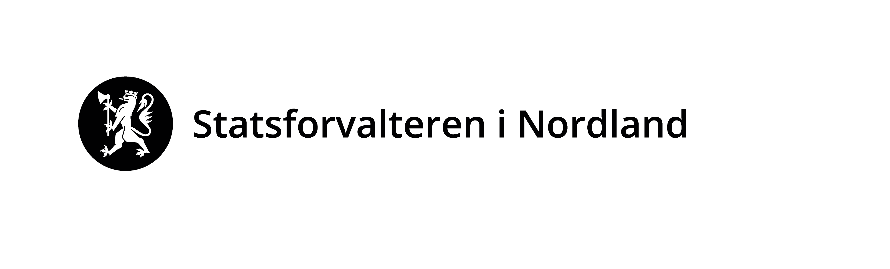 Vår dato:Vår dato:Vår dato:Vår ref:18.06.202118.06.202118.06.20212021/4274Deres dato:Deres dato:Deres dato:Deres ref:«MOTTAKERNAVN»«ADRESSE»«POSTNR» «POSTSTED»«KONTAKT»«MOTTAKERNAVN»«ADRESSE»«POSTNR» «POSTSTED»«KONTAKT»Saksbehandler, innvalgstelefonSaksbehandler, innvalgstelefonSaksbehandler, innvalgstelefonSaksbehandler, innvalgstelefon«MOTTAKERNAVN»«ADRESSE»«POSTNR» «POSTSTED»«KONTAKT»«MOTTAKERNAVN»«ADRESSE»«POSTNR» «POSTSTED»«KONTAKT»Toril Austvik, 75 54 78 43Toril Austvik, 75 54 78 43Toril Austvik, 75 54 78 43Toril Austvik, 75 54 78 43«MOTTAKERNAVN»«ADRESSE»«POSTNR» «POSTSTED»«KONTAKT»«MOTTAKERNAVN»«ADRESSE»«POSTNR» «POSTSTED»«KONTAKT»«MOTTAKERNAVN»«ADRESSE»«POSTNR» «POSTSTED»«KONTAKT»«MOTTAKERNAVN»«ADRESSE»«POSTNR» «POSTSTED»«KONTAKT»«MOTTAKERNAVN»«ADRESSE»«POSTNR» «POSTSTED»«KONTAKT»«MOTTAKERNAVN»«ADRESSE»«POSTNR» «POSTSTED»«KONTAKT»«MOTTAKERNAVN»«ADRESSE»«POSTNR» «POSTSTED»«KONTAKT»«MOTTAKERNAVN»«ADRESSE»«POSTNR» «POSTSTED»«KONTAKT»«MOTTAKERNAVN»«ADRESSE»«POSTNR» «POSTSTED»«KONTAKT»«MOTTAKERNAVN»«ADRESSE»«POSTNR» «POSTSTED»«KONTAKT»Med hilsenToril AustvikseniorrådgiverMottakerliste:Mottakerliste:Mottakerliste:Mottakerliste:Beiarn kommuneKommunehuset, Nedre Beiarveien 9068110MoldjordBindal kommuneRådhuset7980TerråkBrønnøy kommuneRådhuset8905BrønnøysundDønna kommune8820DønnaMoskenes kommune8390ReineRana kommunePostboks 1738601MO i RANAAndøy kommunePostboks 1878483ANDENESBodø kommunePostboks 3198001BodøGrane kommuneRådhuset8680TroforsNesna kommuneMoveien 248700NesnaFauske kommunePostboks 938201FauskeFlakstad kommune8380RambergHamarøy kommuneMarie Hamsuns vei 38294HamarøyLeirfjord kommune8890LeirfjordMeløy kommuneGammelveien 58150ØrnesRøst kommune8064RøstSømna kommune8920SømnaVega kommuneGladstad8980VegaVærøy kommunePostboks 25238063VærøyNordland BondelagPostboks 3838001BODØSortland videregående skole, skolested KleivaNORSK LANDBRUKSRÅDGIVNING NORD NORGEMeieriveien 59510ALTALødingen kommunePostboks 838411LødingenSortland kommunePostboks 1178401SortlandTræna kommune8770TrænaVestvågøy kommunePostboks 2038376LeknesVågan kommunePostboks 8028305SvolværNordland fylkeskommunePostmottak Fylkeshuset8048BodøRødøy kommune8185VågaholmenSørfold kommuneStrandveien 28226StraumenØksnes kommuneStorgata 278430MYREGildeskål kommunePostboks 548138InndyrHattfjelldal kommuneO.T. Olsens vei 3 A8690HattfjelldalSaltdal kommuneKirkegt. 238250RognanSteigen kommuneRådhuset8281LeinesfjordVevelstad kommune8976VevelstadNordland bonde- og småbrukarlagKjerringøyveien 11548093KJERRINGØYMosjøen videregående skole, studiested MarkaBø kommuneRådhuset8475StraumsjøenHemnes kommuneSentrumsveien 18646KorgenHerøy kommuneSilvalveien 18850HerøyVefsn kommunePostboks 5608651MosjøenJORDVERN NORDLANDc/o 4H Nordland Sjøgata 158006BODØNIBIO TJØTTAPostboks 1151431ÅSAlstahaug kommunePostboks 10068805SandnessjøenEvenes kommunePostboks 438539Bogen i OfotenHadsel kommuneRådhusgata 58450StokmarknesLurøy kommune8766LurøyNarvik kommunePostboks 648501NARVIK